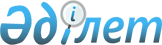 2022 – 2023 оқу жылына арналған жоғары және жоғары оқу орнынан кейінгі білімі бар кадрларды даярлауға арналған мемлекеттік білім беру тапсырысын бекіту туралыСолтүстік Қазақстан облысы әкімдігінің 2022 жылғы 10 қарашадағы № 248 қаулысы. Қазақстан Республикасының Әділет министрлігінде 2022 жылғы 11 қарашада № 30496 болып тіркелді
      "Қазақстан Республикасындағы жергілікті мемлекеттік басқару және өзін-өзі басқару туралы" Қазақстан Республикасы Заңының 27-бабы 2-тармағына, "Бiлiм туралы" Қазақстан Республикасы Заңының 6-бабы 2-тармағының 8) тармақшасына сәйкес Солтүстік Қазақстан облысының әкімдігі ҚАУЛЫ ЕТЕДІ:
      1. Мыналар бекітілсін:
      1) осы қаулының 1-қосымшасына сәйкес Солтүстік Қазақстан облысы бойынша 2022 – 2023 оқу жылына арналған жоғары білімі бар кадрларды даярлауға арналған мемлекеттік білім беру тапсырысы;
      2) осы қаулының 2-қосымшасына сәйкес Солтүстік Қазақстан облысы бойынша 2022 – 2023 оқу жылына арналған жоғары оқу орнынан кейінгі білімі бар кадрларды даярлауға арналған мемлекеттік білім беру тапсырысы.
      2. "Солтүстік Қазақстан облысы әкімдігінің білім басқармасы" коммуналдық мемлекеттік мекемесі Қазақстан Республикасының заңнамасында белгіленген тәртіпте:
      1) осы қаулыны Қазақстан Республикасының Әділет министрлігінде мемлекеттік тіркеуді;
      2) осы қаулыны ресми жариялағаннан кейін Солтүстік Қазақстан облысы әкімдігінің интернет-ресурсында орналастыруды қамтамасыз етсін.
      3. Осы қаулының орындалуын бақылау Солтүстік Қазақстан облысы әкімінің жетекшілік ететін мәселелер жөніндегі орынбасарына жүктелсін.
      4. Осы қаулы оның алғашқы ресми жарияланған күнінен кейін күнтізбелік он күн өткен соң қолданысқа енгізіледі. Солтүстік Қазақстан облысы бойынша 2022 – 2023 оқу жылына арналған жоғары білімі бар кадрларды даярлауға арналған мемлекеттік білім беру тапсырысы Солтүстік Қазақстан облысы бойынша 2022 – 2023 оқу жылына арналған жоғары оқу орнынан кейінгі білімі бар кадрларды даярлауға арналған мемлекеттік білім беру тапсырысы
					© 2012. Қазақстан Республикасы Әділет министрлігінің «Қазақстан Республикасының Заңнама және құқықтық ақпарат институты» ШЖҚ РМК
				
      Солтүстік Қазақстан облысының әкімі

К. Аксакалов
Солтүстік Қазақстан облысыәкімдігінің 2022 жылғы10 қарашадағы № 248қаулысына 1-қосымша
№
Білім беру саласының коды және атауы
Даярлау бағытының коды және атауы
Білім беру бағдарламалары топтарының атауы және нөмірі
Мемлекеттік білім беру тапсырысының көлемі, күндізгі оқыту нысаны (орын, грант саны)
Оқу жылында бір студентті оқытуға жұмсалатын шығынның орташа құны (ұлттық жоғары оқу орындарын қоспағанда) (теңге)
1.
6B02 Өнер және гуманитарлық ғылымдар
6В021 Өнер
B021 Орындаушылық өнер
5
922 500
1.
6B02 Өнер және гуманитарлық ғылымдар
6В021 Өнер
B023 Режиссура, арт-менеджмент
3
922 500
1.
6B02 Өнер және гуманитарлық ғылымдар
6В021 Өнер
B027 Театр өнері
5
922 500
2.
6В11 Қызмет көрсету
6В111 Қызмет көрсету саласы
B092 Тынығу
2
714 900
Барлығы 
Барлығы 
Барлығы 
Барлығы 
15Солтүстік Қазақстан облысыәкімдігінің 2022 жылғы10 қарашадағы № 248қаулысына 2-қосымша
№
Білім беру саласының коды және атауы
Даярлау бағытының коды және атауы
Резидентура бағдарламаларының медицина мамандықтарының тізбесі
Жоғары білім негізіндегі мемлекеттік білім беру тапсырысының көлемі, күндізгі оқыту нысаны (орын, грант саны)
Оқу жылында бір студентті оқытуға жұмсалатын шығынның орташа құны (ұлттық жоғары оқу орындарын қоспағанда) (теңге)
Оқу жылында бір студентті оқытуға жұмсалатын шығынның орташа құны (ұлттық жоғары оқу орындарын қоспағанда) (теңге)
№
Білім беру саласының коды және атауы
Даярлау бағытының коды және атауы
Резидентура бағдарламаларының медицина мамандықтарының тізбесі
Жоғары білім негізіндегі мемлекеттік білім беру тапсырысының көлемі, күндізгі оқыту нысаны (орын, грант саны)
4 айға
8 айға
1.
7R01 Денсаулық сақтау (медицина)
7R011 Денсаулық сақтау
Терапия
2
466 300
932 600
1.
7R01 Денсаулық сақтау (медицина)
7R011 Денсаулық сақтау
Физикалық медицина және реабилитация ересектердің, балалардың
3
466 300
932 600
1.
7R01 Денсаулық сақтау (медицина)
7R011 Денсаулық сақтау
Радиология
6
466 300
932 600
1.
7R01 Денсаулық сақтау (медицина)
7R011 Денсаулық сақтау
Гастроэнтерология ересектердің, балалардың
1
466 300
932 600
1.
7R01 Денсаулық сақтау (медицина)
7R011 Денсаулық сақтау
Акушерия және гинекология ересектердің, балалардың
6
466 300
932 600
1.
7R01 Денсаулық сақтау (медицина)
7R011 Денсаулық сақтау
Балалар хирургиясы
1
466 300
932 600
1.
7R01 Денсаулық сақтау (медицина)
7R011 Денсаулық сақтау
Кардиология ересектердің, балалардың
8
466 300
932 600
1.
7R01 Денсаулық сақтау (медицина)
7R011 Денсаулық сақтау
Жалпы хирургия
2
466 300
932 600
1.
7R01 Денсаулық сақтау (медицина)
7R011 Денсаулық сақтау
Онкология ересектердің
4
466 300
932 600
1.
7R01 Денсаулық сақтау (медицина)
7R011 Денсаулық сақтау
Педиатрия
6
466 300
932 600
1.
7R01 Денсаулық сақтау (медицина)
7R011 Денсаулық сақтау
Анестезиология және реаниматология ересектердің, балалардың
5
466 300
932 600
1.
7R01 Денсаулық сақтау (медицина)
7R011 Денсаулық сақтау
Офтальмология ересектердің, балалардың
4
466 300
932 600
1.
7R01 Денсаулық сақтау (медицина)
7R011 Денсаулық сақтау
Неврология ересектердің, балалардың
4
466 300
932 600
1.
7R01 Денсаулық сақтау (медицина)
7R011 Денсаулық сақтау
Эндокринология ересектердің, балалардың
4
466 300
932 600
1.
7R01 Денсаулық сақтау (медицина)
7R011 Денсаулық сақтау
Травматология-ортопедия ересектердің, балалардың
3
466 300
932 600
1.
7R01 Денсаулық сақтау (медицина)
7R011 Денсаулық сақтау
Аллергология және иммунология ересектердің, балалардың
1
466 300
932 600
Барлығы
Барлығы
Барлығы
Барлығы
60